Click here to Buy CV Contact:http://www.gulfjobseeker.com/employer/cvdatabaseservice.phpSaadatWhatsapp no:+971504753686Email: saadata-399028@2freemail.com CAREER OBJECTIVE:My career objective is to obtain an Offshore Crane Operator position in a reputed organization where I can use my skills and experience to benefit and support the organization’s processes as well as to learn all that I can in the crane and rigging industry. Cranes are my passion, profession and world.PROFILE:Extensive knowledge and more than 09 years’ experience of Offshore Crane and Rigging operationsHard worker, Team player and able to work with multi cultures peopleMassive acquaintance of Latest Machinery and TechniquesStrong analytical skills, able to manage multiple tasks and excellent performer in time bound situationsEDUCATIONAL QUALIFICATIONS:EMPLOYMENT HISTORY IN DRILLING FIELDS:Company Name :	UAE based companyDesignation Duration: Heavy Crane Operator and Lifting supervisor :2007 to till date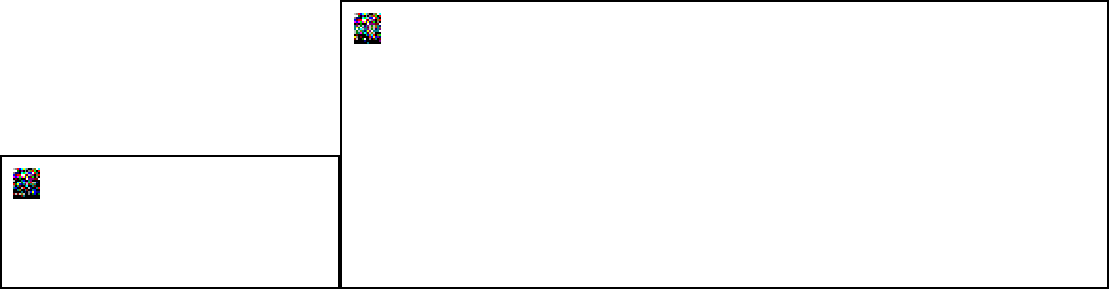 Duties & Responsibilities:• Operating crane under general supervision• Loading and Off Loading• Barj Crane Fixation• Working inside Jutti• To Prepare Cello• Working in Pipelines• Notify the supervisor prior to lifting or transferring heavy equipment or materials that may affect the rig's stability & Assembly• Assist with the replacement and installation of mooring lines and bulk fill lines• Ensure decks and work area are organized for efficient and safe operation • Inspecting & maintaining the Crane regularly• Finding out the Load and rigging weight and determining where the load is to be placed• Assist during rig moves and anchor running and retrieving operations as directed• Checking the load chart• Assist in keeping a running inventory of slings and lifting equipment in use. Inform supervisor of shortages or damaged slings• Assembling, setting up and rigging the crane properly• Assist to maintain accurate records of all equipment loaded onto and off the rig• Ensure lifted loads are clear of obstructions, balanced, and properly secured with tag lines• Maintenance of the cranes and associated equipment including blocks and wires as directed by the Chief Engineer and Chief OfficerATHENA SA FUJAIRAH PORT PROJECTDesignation	:	Offshore Crane OperatorDuties & Responsibilities:• Inspecting crane for safety issues on a daily basis• Placing blocks and outriggers to prevent capsizing when lifting heavy loads• Moving levers and pedals to rotate crane on chassis to raise and lower crane boom and to raise and lower load-line• Operating crane according to signals from helper• Working inside Jutti• To Prepare Cello• Carry out Preventive Maintenance tasks on the cranes and components equipment. Maintain log of all maintenance records• Ensure decks and work area are organized for efficient and safe operation• Checking the load chart• Assist in keeping a running inventory of slings and lifting equipment in use.• Inform supervisor of shortages or damaged slings• Working in Pipelines(KELLER VIBRO OFFSHORE ZAKUM ISLAND)Designation Duration::Offshore Crane Operator2012 - 2013Duties & Responsibilities:• Loading and Off Loading equipment for internal and External project Barj Crane Fixation, Working inside Jutti, To Prepare Cello, Working in Pipelines,Inspecting & maintaining the Crane regularly,• Maintain good communication with the Roustabouts, Deck Pusher and Barge Supervisor• Perform safety inspection on gauges, indicators, limit switches, cables, and electrical, mechanical, and hydraulic systems in cranes• Carry out Preventive Maintenance tasks on the cranes and components equipment. Maintain log of all maintenance records• Ensure decks and work area are organized for efficient and safe operation • Complete Pre-Use Checklists before commencing each shift • Determining if any parts are malfunctioningEARTH MOVING WORLD, BELJIUM (DRIDGING INTERNATIONAL OFF SHORE SARB (PROJECT)Designation Duration::Offshore Crane Operator2011 - 2012Duties & Responsibilities:• Working on onboard drilling installations• Inspect all lifting equipment prior to use, i.e. slings, straps, shackles, wire ropes, etc• Ensure lifted loads are clear of obstructions, balanced, and properly secured with tag lines• Operate the crane as required for running casing/riser, picking up or laying down tubular, placement of equipment and supplies• Assist with the replacement and installation of mooring lines and bulk fill lines• Participate in safety meetings and safety drills• Partake in pre-tour meeting prior to all non-routine deck operations• Barj Crane Fixation• To Prepare Cello, Working inside Jutti, Working in Pipelines, Inspecting & maintaining the Crane regularly• Assist during rig moves and anchor running and retrieving operations as directed• Maintain good communication with the Roustabouts, Deck Pusher and Barge SupervisorEARTH MOVING WORLD, BELJIUM (RRE 7 ADCO & TAKREE PROJECET and RUWAIS REFINERY PROJECT RUWAIS)Designation Duration::Offshore Crane Operator2010 - 2011Duties & Responsibilities:• Operate the crane as required for transferring personnel and materials to and from supply boats• Notify the supervisor prior to lifting or transferring heavy equipment or materials that may affect the rig's stability• Assist with the replacement and installation of mooring lines and bulk fill lines• Assist during rig moves and anchor running and retrieving operations as directed• Perform safety inspection on gauges, indicators, limit switches, cables, electrical, mechanical, and hydraulic systems in cranes• Assist in keeping a running inventory of slings and lifting equipment in use. Inform supervisor of shortages or damaged slings• Assist the Subsea department in the running and retrieval of BOPs and auxiliary equipment• Maintain good communication with the Roustabouts, Deck Pusher and Barge SupervisorCompany Name :	NOOR ALMASAA GS ENGINEERING &CONSTRUCTION LTD, ABU DHABIDesignation Duration::Crane Operator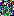 2009 - 2010Duties & Responsibilities:• Carry out regular inspections of the cranes in accordance with the manufacturer's recommendations• Operating crane under general supervision• Loading and Off Loading• Driving Trucks and heavy machinery in construction areas• Loading and Off Loading of Materials• Maintaining Record of Construction Material shifted to and from• Ensure all tools and equipment are properly stowed when not in use• Actively participate in the weekly safety meeting and other safety management system issues• Maintenance of the cranes and associated equipment including blocks and wires as directed by the Chief Engineer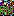 Duties & Responsibilities:• Observe proper rig operating procedures. Report unsafe practices, any incidents, potential hazards or abnormal situation to supervisor• Actively participate in the weekly safety meeting and other safety management system issues• Supervising the Assistant Crane Operators• Working inside Jutti• To Prepare Cello• Working in Pipelines• Assist with the replacement and installation of mooring lines and bulk fill lines• Assist during rig moves and anchor running and retrieving operations as directed• Operate the crane as required for transferring personnel and materials to and from supply boats• Inspecting & maintaining the Crane regularly• Assist the Chief Officer and Chief Engineer in their assistance to the Master in conducting Shipboard Management ReviewTRAININGS & CERTIFICATIONS:MACHINARY KNOWLEDGE:TEREX DEMAG 400 TON , 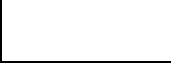 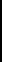 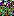 Demage CC 2400 Demage CC 2600 Demage CC 3800 (650 ton)Hitachi Sumitomo 70ton.90.ton.120ton.150ton.280tonKobelco 250ton. Tadano 50 ton. Grove 70ton. And leibhe CrawlerPERSONAL ATTRIBUTESPositive, self-motivated, and a fast learnerEthical, honest and hard workingEffective listenerEffective worker as team member or individuallyReady, willing and able to take on extreme technical challengesFriendly good sense of humor, able to work with people of many different cultures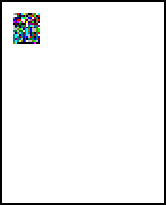 PERSONAL INFORMATION:2001MATRICBoard of Intermediate & Secondary Education Pakistan2008Completed Driving License Certificate CourseHTV.  License U.A.ECompany Name :Company Name :PAKISTAN OIL FIELDS RIG,1Designation:Offshore Crane OperatorDuration:2006 - 2008•BOSIET from ETSDCBOSIET from ETSDCEmirates Training Center, Musafa Abu Dhabi•TUV CertificationSafe Mobile / Crawler Crane OperationSafe Rigging Slinging CourseLifting Supervisor Course•H2S CourseEmirates Training Center, Musafa Abu Dhabi•First Aid CourseEmirates Training Center, Musafa Abu Dhabi•Fire FightingEmirates Training Center, Musafa Abu DhabiEmirates Training Center, Musafa Abu Dhabicrane• CATEGORIES:HEAVY MECHANICL EQUIPMENT (8)HEAVY MECHANICL EQUIPMENT (8)HEAVY MECHANICL EQUIPMENT (8)Date of Birth:01.06.1986Nationality:PakistaniLanguages:Arabic, Urdu, Hindi, English